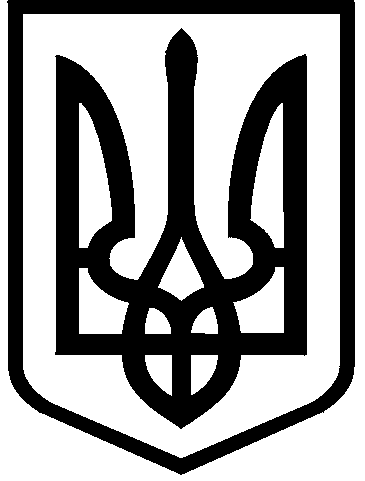 КИЇВСЬКА МІСЬКА РАДАIII сесія  IX скликанняРІШЕННЯ____________№_______________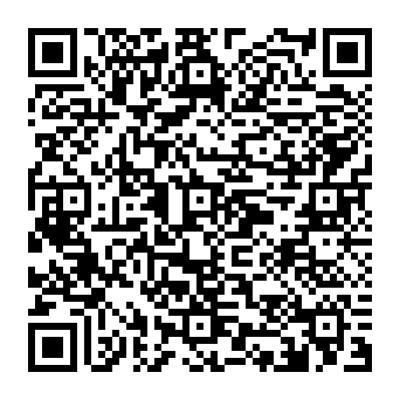 Розглянувши заяву Політехнічного ліцею Національного технічного університету України «Київський політехнічний інститут» м. Києва (код ЄДРПОУ 22876603, місцезнаходження юридичної особи: 03056, місто Київ, просп. Берестейський, 37, корпус 7, кімната 537) від 22 травня 2024 року 
№ 74171-008617384-031-03, технічну документацію із землеустрою щодо інвентаризації земель та додані документи, відповідно до статей 9, 791, 83, 92, 116, 122, 123, 186 Земельного кодексу України, статті 35 Закону України «Про землеустрій», Закону України «Про внесення змін до деяких законодавчих актів України щодо розмежування земель державної та комунальної власності», пункту 34 частини першої статті 26 Закону України «Про місцеве самоврядування в Україні», Закону України «Про адміністративну процедуру» та рішення Київської міської ради від 10 вересня 2015 року № 958/1822 «Про інвентаризацію земель міста Києва», Київська міська радаВИРІШИЛА:1. Затвердити технічну документацію із землеустрою щодо інвентаризації земель Політехнічного ліцею Національного технічного університету України «Київський політехнічний інститут» м.Києва для експлуатації та обслуговування нежитлових будівель і споруд учбового закладу за адресою: вул. Вацлава 
Гавела, 41-А у Солом’янському р-ні м. Києва (категорія земель - землі житлової та громадської забудови, код виду цільового призначення – 03.02, заява ДЦ 
від 22 травня 2024 року № 74171-008617384-031-03, справа 374195589).2. Надати Політехнічному ліцею Національного технічного університету України «Київський політехнічний інститут» м. Києва, за умови виконання пункту 3 цього рішення, в постійне користування земельну ділянку площею 0,5744 га (кадастровий номер 8000000000:69:088:0015) для експлуатації та обслуговування нежитлових будівель і споруд учбового закладу (код виду цільового призначення – 03.02 для будівництва та обслуговування будівель закладів освіти) на бульв. Вацлава Гавела, 41-А у Солом’янському районі міста Києва із земель комунальної власності територіальної громади міста Києва, у зв’язку з передачею в оперативне управління Політехнічному ліцею Національного технічного університету України «Київський політехнічний інститут» м. Києва нерухомого майна відповідно до розпорядження Солом’янської районної в місті Києві державної адміністрації від 26 червня 2013 року № 412 «Про передачу майна, яке знаходиться в оперативному управлінні управління освіти Солом’янської районної в місті Києві державної адміністрації».3. Політехнічному ліцею Національного технічного університету України «Київський політехнічний інститут» м. Києва:3.1. Виконувати обов'язки землекористувача відповідно до вимог статті 96 Земельного кодексу України.3.2. Вжити заходів щодо державної реєстрації права постійного користування на земельну ділянку в порядку, встановленому Законом України «Про державну реєстрацію речових прав на нерухоме майно та їх обтяжень».3.3. Питання майнових відносин вирішувати в установленому порядку.3.4. Забезпечити вільний доступ для прокладання нових, ремонту та експлуатації існуючих інженерних мереж і споруд, що знаходяться в межах земельної ділянки.3.5. Виконати вимоги, викладені у листах Департаменту містобудування та архітектури виконавчого органу Київської міської ради (Київської міської державної адміністрації) від 04 грудня 2017 року № 10783/0/012/19-17, Головного управління Держгеокадастру у м. Києві від 02 серпня 2018 року 
№ 19-26-0.31-2204/35-18. 3.6. Під час використання земельної ділянки дотримуватися обмежень у її використанні, зареєстрованих у Державному земельному кадастрі.3.7. Забезпечити відповідно до рішення Київської міської ради 
від 27 жовтня 2011 року № 384/6600 «Про затвердження Порядку видалення зелених насаджень на території міста Києва» (із змінами і доповненнями) обстеження зелених насаджень, укладання охоронного договору на зелені насадження та у випадку, визначеному законодавством, вирішення питання сплати відновної вартості зелених насаджень.3.8. У разі необхідності проведення реконструкції, питання оформлення дозвільної та проєктної документації вирішувати в порядку, визначеному законодавством України.4. Попередити землекористувача, що використання земельної ділянки 
не за цільовим призначенням тягне за собою припинення права користування нею відповідно до вимог статей 141, 143 Земельного кодексу України.5. Дане рішення набирає чинності та вважається доведеним до відома заявника з дня його оприлюднення на офіційному вебсайті Київської міської ради.6. Контроль за виконанням цього рішення покласти на постійну комісію Київської міської ради з питань архітектури, містопланування та земельних відносин.ПОДАННЯ:ПОГОДЖЕНО:Про надання Політехнічному ліцею Національного технічного університету України «Київський політехнічний інститут» м. Києва земельної ділянки в постійне користування для експлуатації та обслуговування нежитлових будівель і споруд учбового закладу на бульв. Вацлава Гавела, 41-А у Солом’янському районі міста КиєваКиївський міський головаВіталій КЛИЧКОЗаступник голови Київської міської державної адміністраціїз питань здійснення самоврядних повноваженьПетро ОЛЕНИЧДиректор Департаменту земельних ресурсіввиконавчого органу Київської міської ради (Київської міської державної адміністрації)Валентина ПЕЛИХНачальник юридичного управлінняДепартаменту земельних ресурсіввиконавчого органу Київської міської ради(Київської міської державної адміністрації)Дмитро РАДЗІЄВСЬКИЙПостійна комісія Київської міської ради з питань архітектури, містопланування та земельних відносинГоловаМихайло ТЕРЕНТЬЄВСекретарЮрій ФЕДОРЕНКОНачальник управління правового забезпечення діяльності  Київської міської радиВалентина ПОЛОЖИШНИКПостійна комісія Київської міської радиз питань освіти і науки, молоді та спортуГоловаСекретарВадим ВАСИЛЬЧУКОлександр СУПРУН